TeacherRachel StaffordClass7th World HistoryDate: Mon., February 22Date:Tues., February 23Date:Wed. February 24Date:Thurs, February 25Date:Fri., February 26StandardTN Core Standards 7.58 Identify the voyages of discovery, the locations of the routes (Da Gama, Dias, Magellan), and the influence of cartography in the development of a new worldview. (C, G, H)7.73 Identify the voyages of discovery, the locations of the routes, and the influence of technology in the developments of a new European worldview including cartography, compass, caravel, astrolabe. (C, E, G, H, P) TN Core Standards 7.58 Identify the voyages of discovery, the locations of the routes (Da Gama, Dias, Magellan), and the influence of cartography in the development of a new worldview. (C, G, H)7.72 Analyze why European countries were motivated to explore including religion, political rivalry, and economic gain. (C, E, H, P) 7.73 Identify the voyages of discovery, the locations of the routes, and the influence of technology in the developments of a new European worldview including cartography, compass, caravel, astrolabe. (C, E, G, H, P) TN Core Standards 7.66 Create a graphic organizer or concept map explaining how and where each empire arose (how the Aztec and Incan empires were eventually defeated by the Spanish in the 16th century). (C, G, H, P) 7.72 Analyze why European countries were motivated to explore including religion, political rivalry, and economic gain. (C, E, HTN Core Standards 7.58 Identify the voyages of discovery, the locations of the routes (Da Gama, Dias, Magellan), and the influence of cartography in the development of a new worldview. (C, G, H)7.72 Analyze why European countries were motivated to explore including religion, political rivalry, and economic gain. (C, E, H, P) 7.73 Identify the voyages of discovery, the locations of the routes, and the influence of technology in the developments of a new European worldview including cartography, compass, caravel, astrolabe. (C, E, G, H, P) 7.72 Analyze why European countries were motivated to explore including religion, political rivalry, and economic gain. (C, E, HTN Core Standards 7.51 Explain the institution and impact of missionaries on Christianity and the diffusion of Christianity from Europe to other parts of the world in the medieval and early modern periods. (C, G, H)7.71 Identify the European countries responsible for North American exploration and the modern day countries in which they settled, including France, Spain, England, Portugal, and the Dutch. Summarize the reasons for the success of these countries in colonization or North and South America. (E, G, H, P) ObjectiveI can…..Chapter 12  Age of Exploration & Trade  1400-1700I can compare and contrast the geographic, political, religious, social, and economic structures of the Mesoamerican and Andean civilizations. I can analyze reasons for movement of people from Europe to the Americas, describing the impact of exploration by Europeans and American Indians.Chapter 12  Age of Exploration & Trade  1400-1700I can compare and contrast the geographic, political, religious, social, and economic structures of the Mesoamerican and Andean civilizations. I can analyze reasons for movement of people from Europe to the Americas, describing the impact of exploration by Europeans and American Indians.Chapter 12  Age of Exploration & Trade  1400-1700I can compare and contrast the geographic, political, religious, social, and economic structures of the Mesoamerican and Andean civilizations. I can analyze reasons for movement of people from Europe to the Americas, describing the impact of exploration by Europeans and American Indians.Chapter 12  Age of Exploration & Trade  1400-1700I can compare and contrast the geographic, political, religious, social, and economic structures of the Mesoamerican and Andean civilizations. I can analyze reasons for movement of people from Europe to the Americas, describing the impact of exploration by Europeans and American Indians..Chapter 12  Age of Exploration & Trade  1400-1700I can compare and contrast the geographic, political, religious, social, and economic structures of the Mesoamerican and Andean civilizations. I can analyze reasons for movement of people from Europe to the Americas, describing the impact of exploration by Europeans and American Indians.Connections to Prior KnowledgeBell WorkMap Analysis (320-321)Which countries sponsored the most explorations?Which country’s route covered the most distance?Which countries led expeditions that entered into North America?When was Africa first explored, and what was the purpose of this voyage?What were explorers looking for?  What tools and technology would explorers need to be successful? Bell WorkWhy do you think Europeans wanted to travel to distant lands?What changes might this exploration have caused?Bell WorkHow did the Spaniards desire to find gold and other wealth lead to their treatment of Native Americans?Bell WorkConquistadors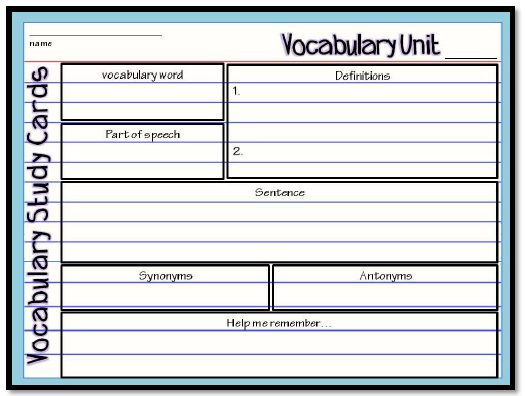 Bell WorkHow were the methods used by Cortes and Pizarro to conquer Native Americans different?Guiding QuestionsHow does technology change the way people live?Why do civilizations rise and fall?Why do people make economic choices?How does technology change the way people live?Why do civilizations rise and fall?Why do people make economic choices?How does technology change the way people live?Why do civilizations rise and fall?Why do people make economic choices?How does technology change the way people live?Why do civilizations rise and fall?Why do people make economic choices?How does technology change the way people live?Why do civilizations rise and fall?Why do people make economic choices?Instructional StrategiesI do…Close-ReadAge of ExplorationNotesLesson 1:  The Age of ExplorationEurope Gets Ready to ExploreSearch for Trade RoutesTechnology and ExplorationRise of Strong KingdomsEarly Voyages of DiscoveryPortugal Leads the WayThe First Voyage of Columbus Spanish ConquerorsVoyages of MagellanEarly French And English ExplorersDiscuss HW Question 12-1NotesLesson 2:  Spain’s Conquests in the AmericasThe Spanish Conquer MexicoCortes Arrives in MexicoCortes Defeats the AztecsNotesSpain Conquers PeruPizarro Meets the IncasThe Inca FallDiscuss HW question 12-2Review 12-1 & 12-2Differentiated TasksWe do …Close-ReadAge of Exploration Text Dependent QuestionsHW Questions 12-1Close-ReadHernando CortesText Analysis Activity100 Years WarChapter 12Mid-Chapter Quiz AssessmentThey do ….Close-ReadAge of Exploration In a 5-8 sentence paragraphCompare and contrast Columbus’ first and second voyagesIn a 5-8 sentence paragraphIdentify the factors that helped Cortes defeat the AztecsIn a 5-8 sentence paragraphWhy do you think the Spanish conquered the Aztec and the Inca instead of trading with them for gold and other resources?.Chapter 12Mid-Chapter Quiz HomeworkHomework Questions12-1:  Feb. 2412-2:  Feb. 2612-3:  March 2Homework Questions12-1:  Feb. 2412-2:  Feb. 2612-3:  March 2Homework Questions12-1:  Feb. 2412-2:  Feb. 2612-3:  March 2Homework Questions12-1:  Feb. 2412-2:  Feb. 2612-3:  March 2Homework Questions12-1:  Feb. 2412-2:  Feb. 2612-3:  March 2ClosureExit Slip3: List 3 things you learned today2: Explain 2 ways you contributed to class today1:  identify at least one question you still have.Exit Slip3: List 3 things you learned today2: Explain 2 ways you contributed to class today1:  identify at least one question you still have.Exit Slip3: List 3 things you learned today2: Explain 2 ways you contributed to class today1:  identify at least one question you still have.Exit Slip3: List 3 things you learned today2: Explain 2 ways you contributed to class today1:  identify at least one question you still have.Exit Slip3: List 3 things you learned today2: Explain 2 ways you contributed to class today1:  identify at least one question you still have.Resources/MaterialsComputerProjectorStudent text booksInteractive journalsColored pencilsTape/glueTE-online book ComputerProjectorStudent text booksInteractive journalsColored pencilsTape/glueTE-online bookComputerProjectorStudent text booksInteractive journalsColored pencilsTape/glueTE-online bookComputerProjectorStudent text booksInteractive journalsColored pencilsTape/glueTE-online bookComputerProjectorStudent text booksInteractive journalsColored pencilsTape/glueTE-online bookProjected AssessmentsChapter 12 AssessmentsMid-Chapter Quiz:  Friday, February 26Vocabulary Quiz:  Wednesday, March 2Ch. 12 test:  Friday, March 4Chapter 12 AssessmentsMid-Chapter Quiz:  Friday, February 26Vocabulary Quiz:  Wednesday, March 2Ch. 12 test:  Friday, March 4Chapter 12 AssessmentsMid-Chapter Quiz:  Friday, February 26Vocabulary Quiz:  Wednesday, March 2Ch. 12 test:  Friday, March 4Chapter 12 AssessmentsMid-Chapter Quiz:  Friday, February 26Vocabulary Quiz:  Wednesday, March 2Ch. 12 test:  Friday, March 4Chapter 12 AssessmentsMid-Chapter Quiz:  Friday, February 26Vocabulary Quiz:  Wednesday, March 2Ch. 12 test:  Friday, March 4Additional notes/ Upcoming EventsPlease make sure you are reviewing your notes from your interactive notebook each night.Please make sure you are reviewing your notes from your interactive notebook each night.Please make sure you are reviewing your notes from your interactive notebook each night.Please make sure you are reviewing your notes from your interactive notebook each night.Please make sure you are reviewing your notes from your interactive notebook each night.